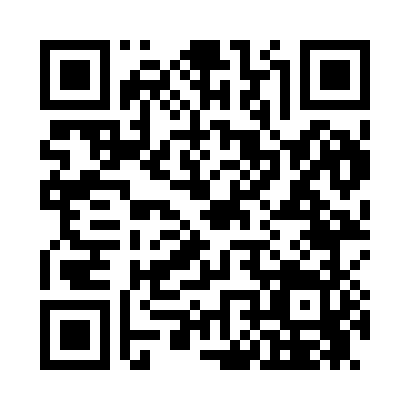 Prayer times for Borup, Minnesota, USAMon 1 Jul 2024 - Wed 31 Jul 2024High Latitude Method: Angle Based RulePrayer Calculation Method: Islamic Society of North AmericaAsar Calculation Method: ShafiPrayer times provided by https://www.salahtimes.comDateDayFajrSunriseDhuhrAsrMaghribIsha1Mon3:325:351:305:439:2511:282Tue3:335:351:305:439:2511:283Wed3:335:361:305:439:2511:274Thu3:345:371:315:439:2411:275Fri3:345:371:315:439:2411:276Sat3:345:381:315:439:2311:277Sun3:355:391:315:439:2311:278Mon3:365:401:315:439:2211:269Tue3:375:411:315:439:2211:2510Wed3:395:411:325:439:2111:2411Thu3:405:421:325:439:2111:2212Fri3:425:431:325:439:2011:2113Sat3:445:441:325:439:1911:1914Sun3:455:451:325:439:1811:1815Mon3:475:461:325:429:1811:1616Tue3:495:471:325:429:1711:1517Wed3:505:481:325:429:1611:1318Thu3:525:491:325:429:1511:1119Fri3:545:501:325:419:1411:1020Sat3:565:511:325:419:1311:0821Sun3:585:531:335:419:1211:0622Mon4:005:541:335:409:1111:0423Tue4:025:551:335:409:1011:0224Wed4:045:561:335:409:0911:0125Thu4:055:571:335:399:0710:5926Fri4:075:581:335:399:0610:5727Sat4:096:001:335:389:0510:5528Sun4:116:011:335:389:0410:5329Mon4:136:021:325:379:0210:5130Tue4:156:031:325:379:0110:4931Wed4:176:041:325:369:0010:47